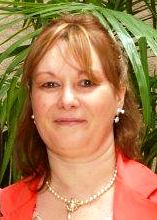 Maria Rosa VazquezPedernera 1820
B1824BZB Lanus Este
Buenos Aires
Argentina

mrv1820@hotmail.comPhone  54 11 4230-3595Mobil Phone 54 911 35158037Skype +5491135158037Maria Rosa VazquezPedernera 1820
B1824BZB Lanus Este
Buenos Aires
Argentina

mrv1820@hotmail.comPhone  54 11 4230-3595Mobil Phone 54 911 35158037Skype +5491135158037Maria Rosa VazquezPedernera 1820
B1824BZB Lanus Este
Buenos Aires
Argentina

mrv1820@hotmail.comPhone  54 11 4230-3595Mobil Phone 54 911 35158037Skype +5491135158037Maria Rosa VazquezPedernera 1820
B1824BZB Lanus Este
Buenos Aires
Argentina

mrv1820@hotmail.comPhone  54 11 4230-3595Mobil Phone 54 911 35158037Skype +5491135158037Professional Services at Reasonable RatesProfessional Services at Reasonable RatesSworn English Spanish Translator with more than 20 Years of Experience.Sworn English Spanish Translator with more than 20 Years of Experience.Sworn English Spanish Translator with more than 20 Years of Experience.Sworn English Spanish Translator with more than 20 Years of Experience.Sworn English Spanish Translator with more than 20 Years of Experience.Sworn English Spanish Translator with more than 20 Years of Experience.Sworn English Spanish Translator with more than 20 Years of Experience.Professional ExperienceProfessional ExperienceI have been working as a free-lance translator since 1989. I have been working for many lawyers' bureaus and for companies such as Panasonic Argentina, Leather Tap, Sade, Sigvart & Simonsens, Indagro, Tuthill Corporation; Metrogas; Samsung,  among othersI have been working as a free-lance translator since 1989. I have been working for many lawyers' bureaus and for companies such as Panasonic Argentina, Leather Tap, Sade, Sigvart & Simonsens, Indagro, Tuthill Corporation; Metrogas; Samsung,  among othersI have been working as a free-lance translator since 1989. I have been working for many lawyers' bureaus and for companies such as Panasonic Argentina, Leather Tap, Sade, Sigvart & Simonsens, Indagro, Tuthill Corporation; Metrogas; Samsung,  among othersI have been working as a free-lance translator since 1989. I have been working for many lawyers' bureaus and for companies such as Panasonic Argentina, Leather Tap, Sade, Sigvart & Simonsens, Indagro, Tuthill Corporation; Metrogas; Samsung,  among othersSpecializationSpecializationLegal translations, service and operation manuals, vacuum and blowers systems, insurance, medicine, sociology, education texts for undergraduates, psychology, telecommunications and business.Legal translations, service and operation manuals, vacuum and blowers systems, insurance, medicine, sociology, education texts for undergraduates, psychology, telecommunications and business.Legal translations, service and operation manuals, vacuum and blowers systems, insurance, medicine, sociology, education texts for undergraduates, psychology, telecommunications and business.Legal translations, service and operation manuals, vacuum and blowers systems, insurance, medicine, sociology, education texts for undergraduates, psychology, telecommunications and business.LanguagesLanguagesEnglish-Spanish (mother tongue)English-Spanish (mother tongue)English-Spanish (mother tongue)English-Spanish (mother tongue)EducationEducationUniversity of Buenos Aires. Traductor Publico
Course on Simultaneous interpretation at Rut Sincovich'S school
Course on film translation dictated by the translator Daniel Yagolkowki
Course on business at the Bell School of English. Norwich. EnglandCourse on Customer Service, Tuthill Corporation, Springfield, MO, USACourse on how to translate  documents related to education by  Mariana Chernizky, CTPCBACourse on how to translate Letter Rogatory by Andrea Viaggio, CTPCBACourse on the translation of Court Documents by Cecilia Irrazabal, CTPCBACouse on the language to be used in audiovisual translation by Gabriela Scandura. CTPCBAUniversity of Buenos Aires. Traductor Publico
Course on Simultaneous interpretation at Rut Sincovich'S school
Course on film translation dictated by the translator Daniel Yagolkowki
Course on business at the Bell School of English. Norwich. EnglandCourse on Customer Service, Tuthill Corporation, Springfield, MO, USACourse on how to translate  documents related to education by  Mariana Chernizky, CTPCBACourse on how to translate Letter Rogatory by Andrea Viaggio, CTPCBACourse on the translation of Court Documents by Cecilia Irrazabal, CTPCBACouse on the language to be used in audiovisual translation by Gabriela Scandura. CTPCBAUniversity of Buenos Aires. Traductor Publico
Course on Simultaneous interpretation at Rut Sincovich'S school
Course on film translation dictated by the translator Daniel Yagolkowki
Course on business at the Bell School of English. Norwich. EnglandCourse on Customer Service, Tuthill Corporation, Springfield, MO, USACourse on how to translate  documents related to education by  Mariana Chernizky, CTPCBACourse on how to translate Letter Rogatory by Andrea Viaggio, CTPCBACourse on the translation of Court Documents by Cecilia Irrazabal, CTPCBACouse on the language to be used in audiovisual translation by Gabriela Scandura. CTPCBAUniversity of Buenos Aires. Traductor Publico
Course on Simultaneous interpretation at Rut Sincovich'S school
Course on film translation dictated by the translator Daniel Yagolkowki
Course on business at the Bell School of English. Norwich. EnglandCourse on Customer Service, Tuthill Corporation, Springfield, MO, USACourse on how to translate  documents related to education by  Mariana Chernizky, CTPCBACourse on how to translate Letter Rogatory by Andrea Viaggio, CTPCBACourse on the translation of Court Documents by Cecilia Irrazabal, CTPCBACouse on the language to be used in audiovisual translation by Gabriela Scandura. CTPCBAMicrosoft OfficeSDL TradosMicrosoft OfficeSDL TradosMicrosoft OfficeSDL TradosMicrosoft OfficeSDL TradosRate Per WordRate Per WordRate Per WordUSD 0.03USD 0.03USD 0.03USD 0.03